Уразбахтина Светлана Римовна МАДОУ д\с № 12 "Малышок" г. Мелеуз Республика БашкортостанВоспитательЖизнь диких зверей весной.Конспект непосредственно-образовательной деятельности по познавательному развитию в средней группе   Цели:  Познакомить детей с сезонными изменениями в жизни диких животных (весной – линька, конец спячки, забота о потомстве).  Развивать умение  устанавливать причинно-следственные связи. Воспитывать интерес к жизни  животных.Ход занятия:Дети заходят в группу, здороваются,  стоят полукругом около воспитателя. Сюрпризный момент (внос письма). Давайте откроем его и прочитаем, что же нам пишет Лунтик. Ребята садитесь пожалуйста. Ой фотография. 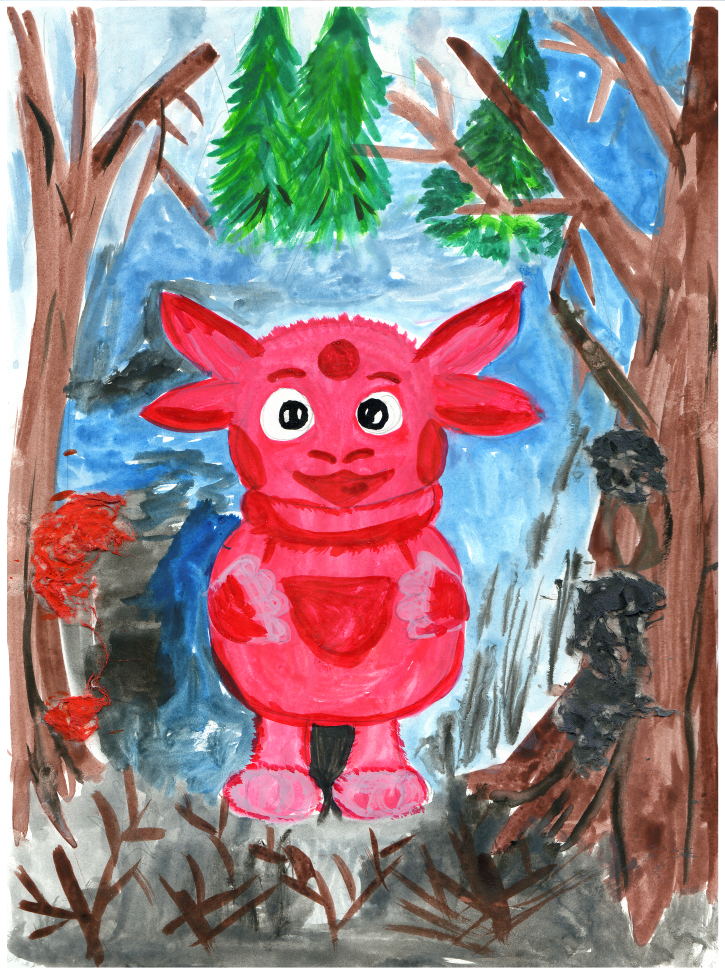 Посмотрите это Лунтик в лесу. Оказывается он побывал в лесу, и он думал, что в лесу все, так как и зимой ничего не меняется. Но почему-то кругом тает снег, текут ручьи. Почему так происходило он ничего не понимает. Ребята,  а почему так происходит?Дети: Потому что наступила веснаВоспитатель: Правильно ребята, потому что наступила весна. А еще Лунтик  пишет, что кто - то оставляет клочки своей шерсти на кустах. И он думает, что это для него развесили  в  подарок, чтобы он сшил себе шубу. Ребята давайте поможем Лунтику узнать, кто же оставляет клочки своей шерсти на кустах в лесу. Как вы думаете, кто оставляет  клочки своей шерсти на кустах в лесу?Дети: Все звери весной линяют, меняют свои  теплые зимние шубки  на более легкиеВоспитатель: А какие звери?Дети: Заяц и белка. Заяц меняет свою теплую белую зимнюю шубку – на серую, белочка – серую шубку меняет на рыжую.Воспитатель: Ребята кто знает, почему зайцу неудобно бегать в белой шубе среди деревьев, зеленой травы, по серой дорожке?Дети: В белой шубке он издалека заметен для врагов.Воспитатель: Правильно ребята в белой шубе он заметен для врагов. Ребята лиса и волк тоже весной линяют. Они свои теплые шубки  меняют на более легкие. Вот оказывается кто оставляет клочки своей шерсти на кустах. И заяц и белка, лиса и волк.ФизминуткаЗайки серые сидят (присели)Ушки длинные торчатВот наши ушкиУшки на макушкеВот бежит лисичка (повертеться)Хитрая сестричкаПрячьтесь, прячьтесь (присели)Зайки попрыгайки (встают)По лесной полянкеРазбежались зайки (прыжки на месте)Вот какие зайкиЗайки попрыгайкиВоспитатель:  Ой ребята, Лунтик прислал нам картинки-загадки. Послушайте внимательно. Он думает, что в лесу никого не увидит. Все звери спят, как  в морозы зимой. Но подошел к  одной норке, а там кто-то большой с длинной мордочкой, с пушистым рыжим хвостом.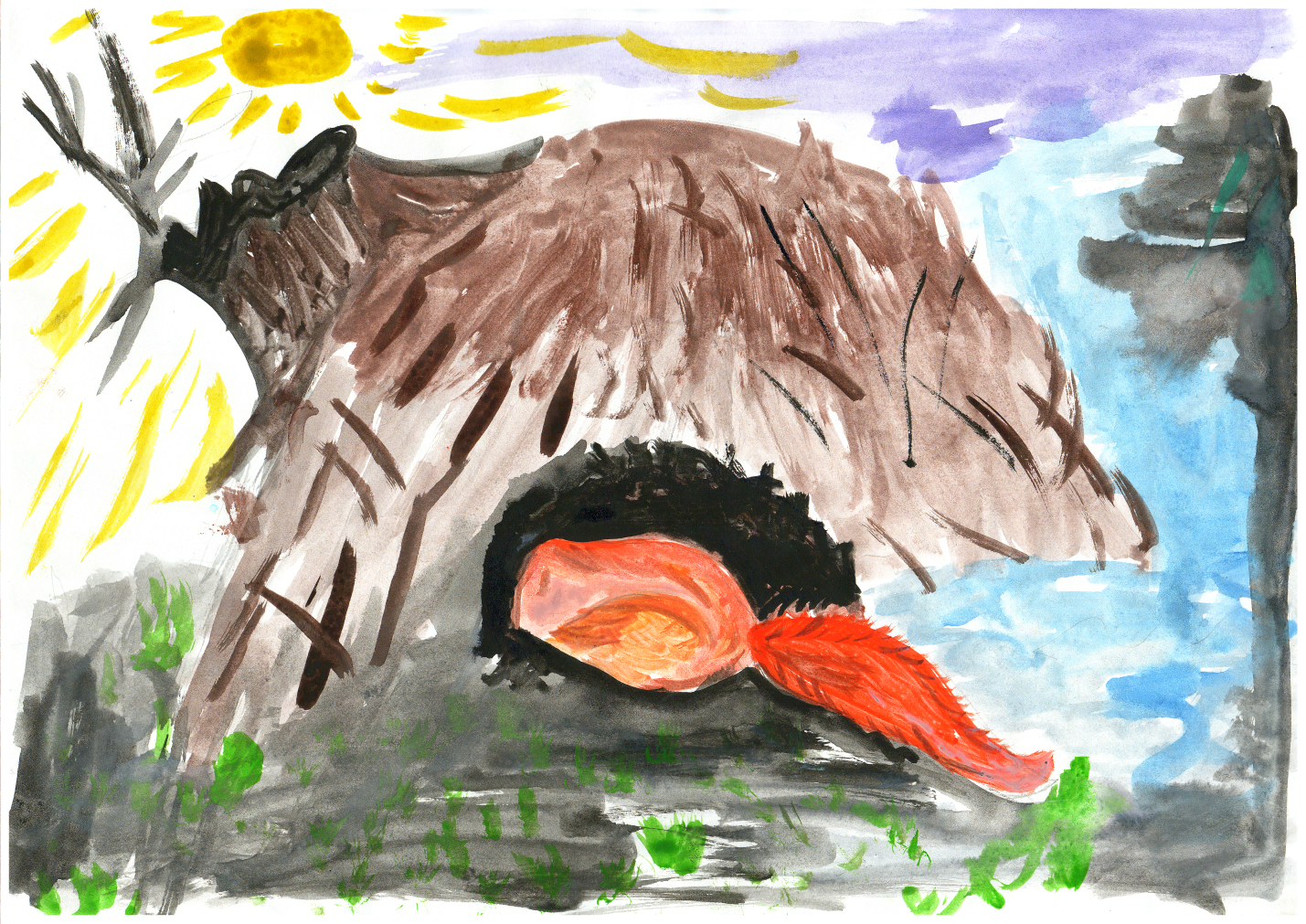 Что это за зверь он не понял? Давайте поможем Лунтику отгадать загадку. Ребята кто это был?Дети: ЛисаВоспитатель:  Правильно Лиса. Как зовут детенышей лисы?Дети:  ЛисятаВоспитатель: А если один детеныш:Дети: ЛисенокВоспитатель:  Ребята, а что любит есть лиса?Дети: Лиса любит мышей и охотиться на зайцевВоспитатель: Правильно мышей и охотиться на зайцев. Ребята посмотрите, еще какую загадку нам прислал Лунтик. Идет он по лесу и видит, что вышел кто-то большой, коричневый и косолапый. Откуда он появился  он не знает, зимой он его не видел. Ребята вы узнали этого зверя?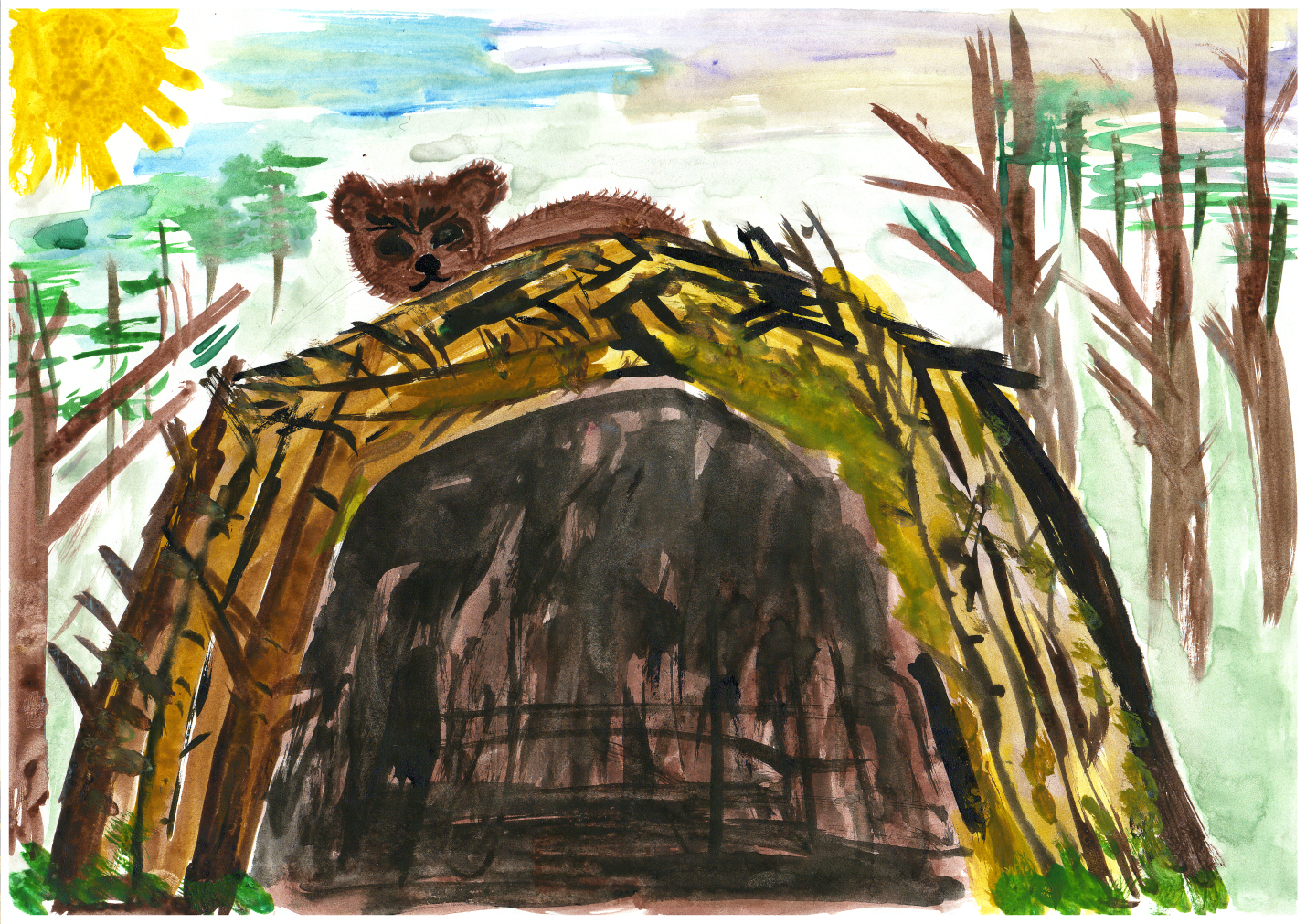 Дети: МедведьВоспитатель: Правильно это медведь. Ребята, а где был медведь зимой?Дети: Спал в своей берлогеВоспитатель: Весной у медведя тоже рождаются детеныши. Как называют детенышей медведя?Дети: МедвежатаВоспитатель: А если один детеныш?Дети: МедвежонокВоспитатель: Ох много всего интересного увидел Лунтик, вот еще одна загадка. Лунтик просит узнать, что это за зверь? На коротких ножках, с колючками на спине. Ребята узнали, что это за зверь?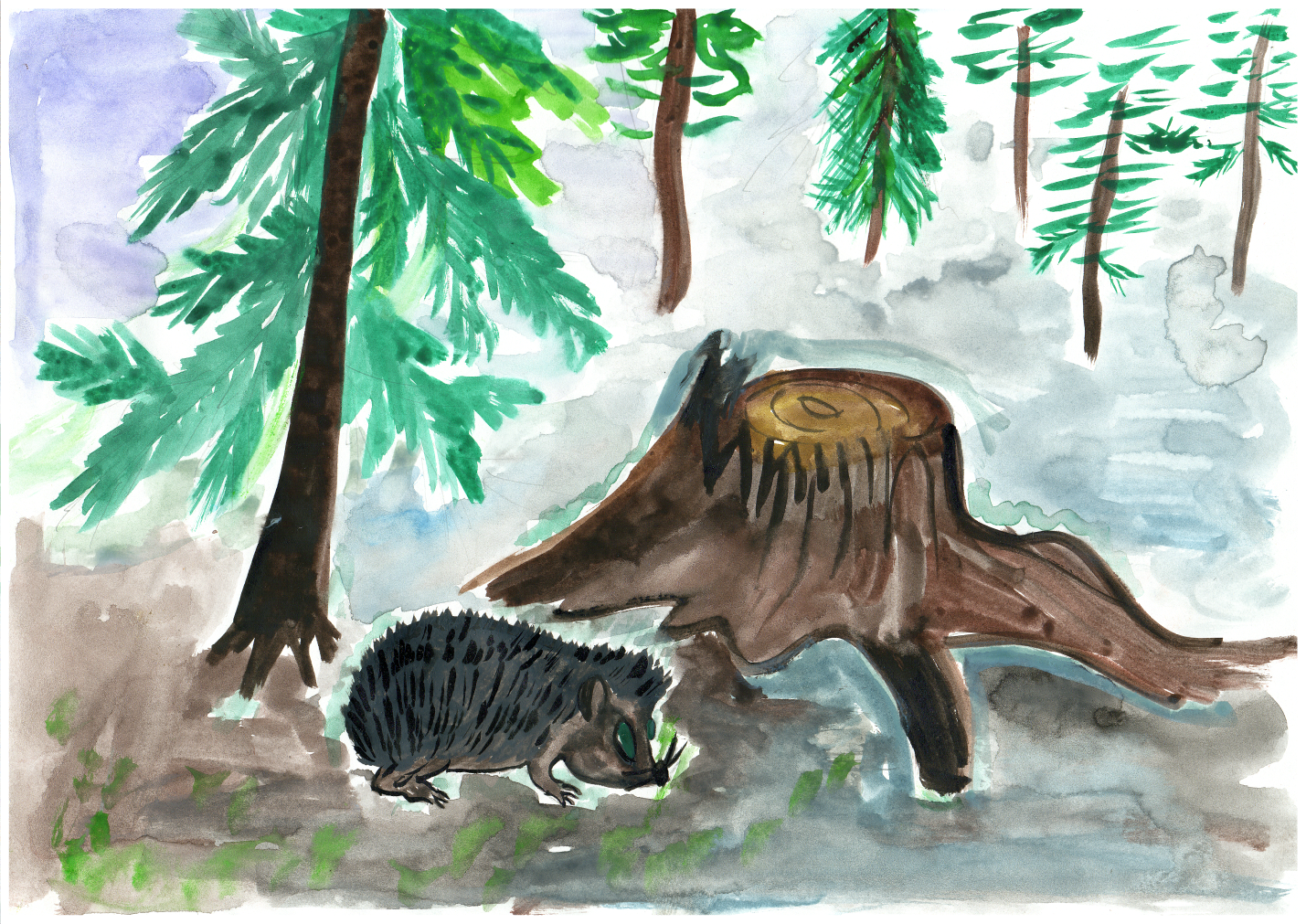 Дети: ЕжикВоспитатель: А где же он был зимой?Дети: Спал в своей норкеВоспитатель: Ребята, а для чего ежику нужны иголки?Дети: Чтобы спасаться от враговВоспитатель: Правильно, иголки защищают ежика от врагов. Еще ежик при опасности сворачивается в клубок и выставляет свои иголки. Весной у ежика рождается детеныши. Как  называют детенышей ежа?Дети: ЕжатаВоспитатель:  А если один детеныш?Дети: ЕжатаВоспитатель: Вот сколько зверей повстречал Лунтик в лесу. И узнал, что происходит со зверями весной. Давайте мы с вами еще раз вспомним. (мнемотаблица)Ответы детей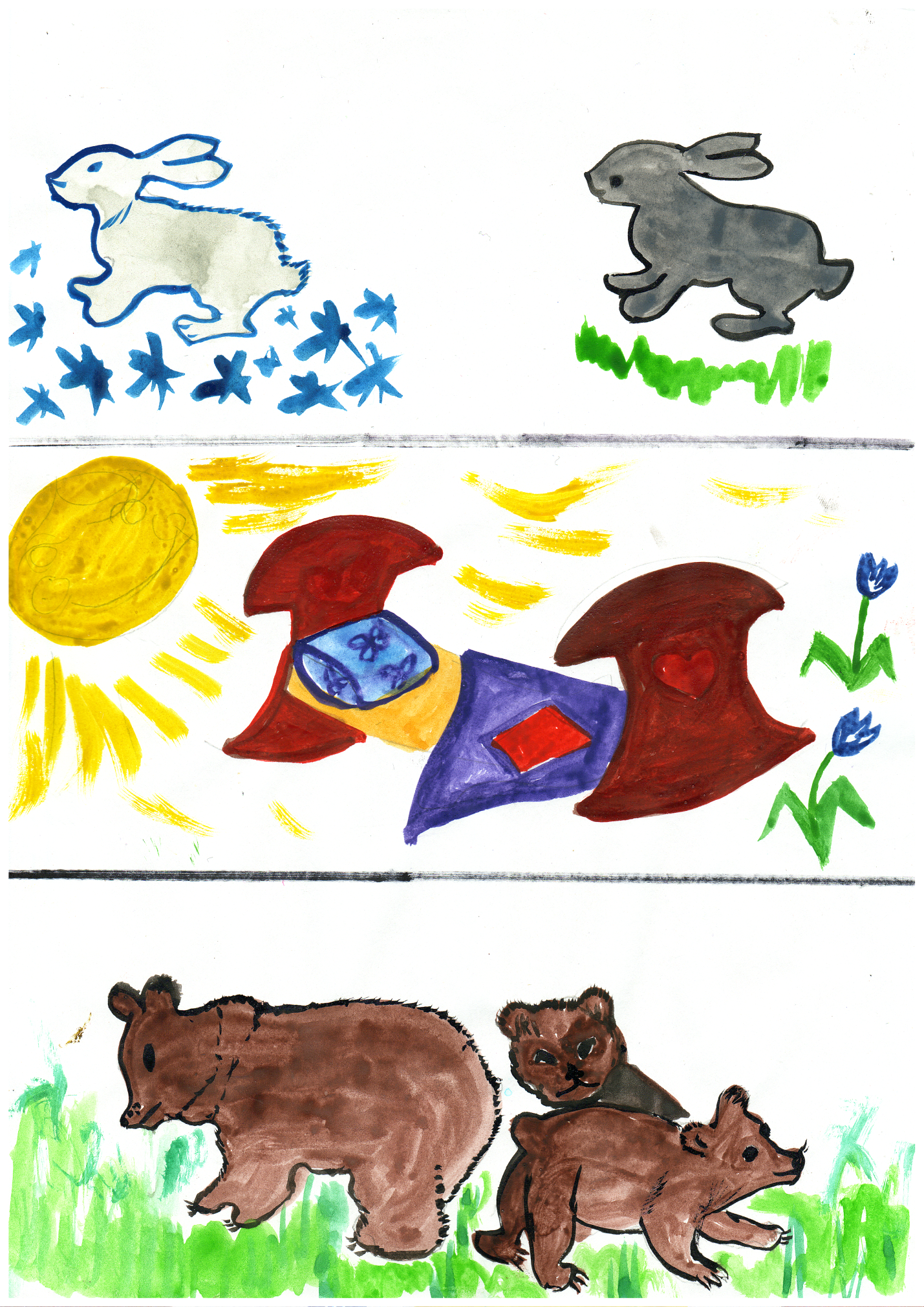 Воспитатель: Правильно ребята, все звери линяют, меняют зимнюю теплую шубку на более легкую. После зимней спячки звери выходят из своих нор, а медведь из берлоги. У зверей рождаются детеныши. Вот оказывается, что происходит со зверями  в лесу весной. Мы с вами эту картинку отправим Лунтику, и он тоже теперь будет знать, что же происходит со зверями весной.